TERMO DE REFERÊNCIAConstitui esse termo de referência a especificação técnica para a produção de material de divulgação e promoção turística dos municípios do Consórcio Intermunicipal de Turismo Costa Verde e Mar – CITMAR, com sede em Itajaí, Santa Catarina contendo justificativa, premissas, objetivo, objeto de contratação, ações previstas e outros.JUSTIFICATIVACONSIDERANDO que uma das finalidades do CITMAR é promover a execução de ações estratégicas de marketing turístico integrado contidas no Plano de Marketing da região, que propiciem o desenvolvimento do turismo local e regional; CONSIDERANDO que o CITMAR possui roteiros turísticos integrados para promover a região turística Costa Verde & Mar;CONSIDERANDO que para a realização da divulgação da região turística é necessário o uso de materiais de promoção;CONSIDERANDO que o CITMAR participa de feiras, eventos e ações mercadológicas que necessitam de material promocional;CONSIDERANDO que os municípios consorciados dispõem de estruturas de atendimento aos turistas para divulgação local e regional, onde os materiais serão disponibilizados;CONSIDERANDO que o público alvo da região são os agentes de viagens, operadores e turistas, o CITMAR necessita de materiais para divulgação;CONSIDERANDO o Plano de Trabalho e Ações do CITMAR para o ano de 2022, que prevê a produção de materiais de promoção de divulgação;Diante do acima exposto, JUSTIFICA-SE a realização do presente certame.PREMISSASNo Brasil, com o intuito de promover o desenvolvimento das regiões turísticas, o Ministério do Turismo elaborou documentos técnico-orientadores para a implementação do Programa de Regionalização do Turismo (BRASIL, 2004a, 2004b). Em seu caderno do módulo operacional de sensibilização, o Ministério do Turismo (BRASIL, 2007) define que sensibilizar é oferecer, às pessoas da comunidade ou da região, os meios e os procedimentos que as façam perceber novas possibilidades e lhes permitam enfrentar as mudanças e as transformações necessárias quando se adota uma nova postura frente ao turismo. “Significa, na prática, convencer as pessoas da comunidade de que sua organização e seu envolvimento são condições essenciais para o fortalecimento de sua região”.Afirma-se que a promoção e a divulgação são um fator primordial para o conhecimento das potencialidades turísticas dos municípios da Região Turística Costa Verde & Mar, perante o público-alvo. Diante dessas premissas, tem-se que os materiais a serem produzidos serão uma ferramenta importante para a divulgação da Costa Verde & Mar.OBJETIVO	Produzir os materiais de promoção e divulgação da Costa Verde & Mar.PÚBLICOS-ALVOTuristas e visitantes que estejam ou planejam sua vinda para a Região Costa Verde & Mar;Residentes e moradores locais dos municípios da Região Costa Verde & Mar;População flutuante da Região;Agentes e operadores de viagens em feiras e eventos do setor;Atendentes dos Centros de Atendimento ao Turista e Secretarias de Turismo.MUNICÍPIOS CONSORCIADOSBalneário Camboriú, Balneário Piçarras, Bombinhas, Camboriú, Itajaí Itapema, Navegantes, Penha e Porto Belo;MATERIAIS	A seguir, apresenta-se um layout dos materiais que serão licitados no certame, sendo estes apenas para efeito ilustrativo. Os materiais a serem impressos serão enviados a posteriori, em alta resolução.Item 1  / Nome: Mapa da Região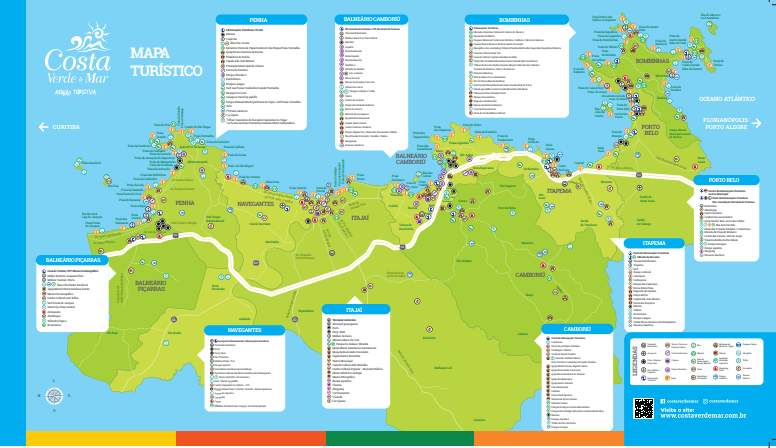 Frente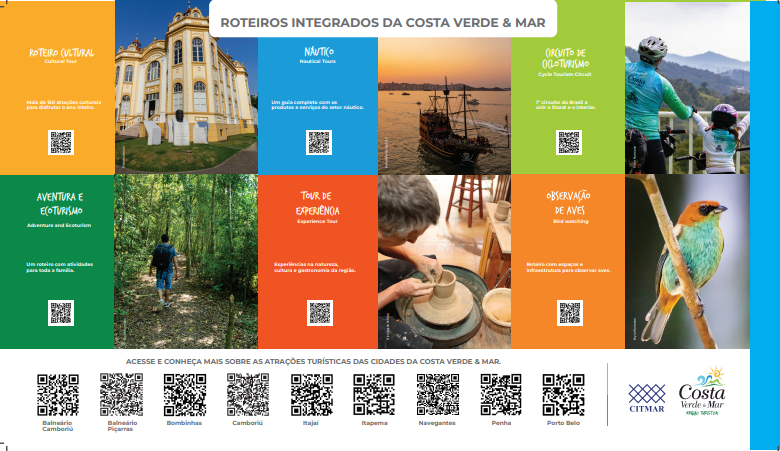 Verso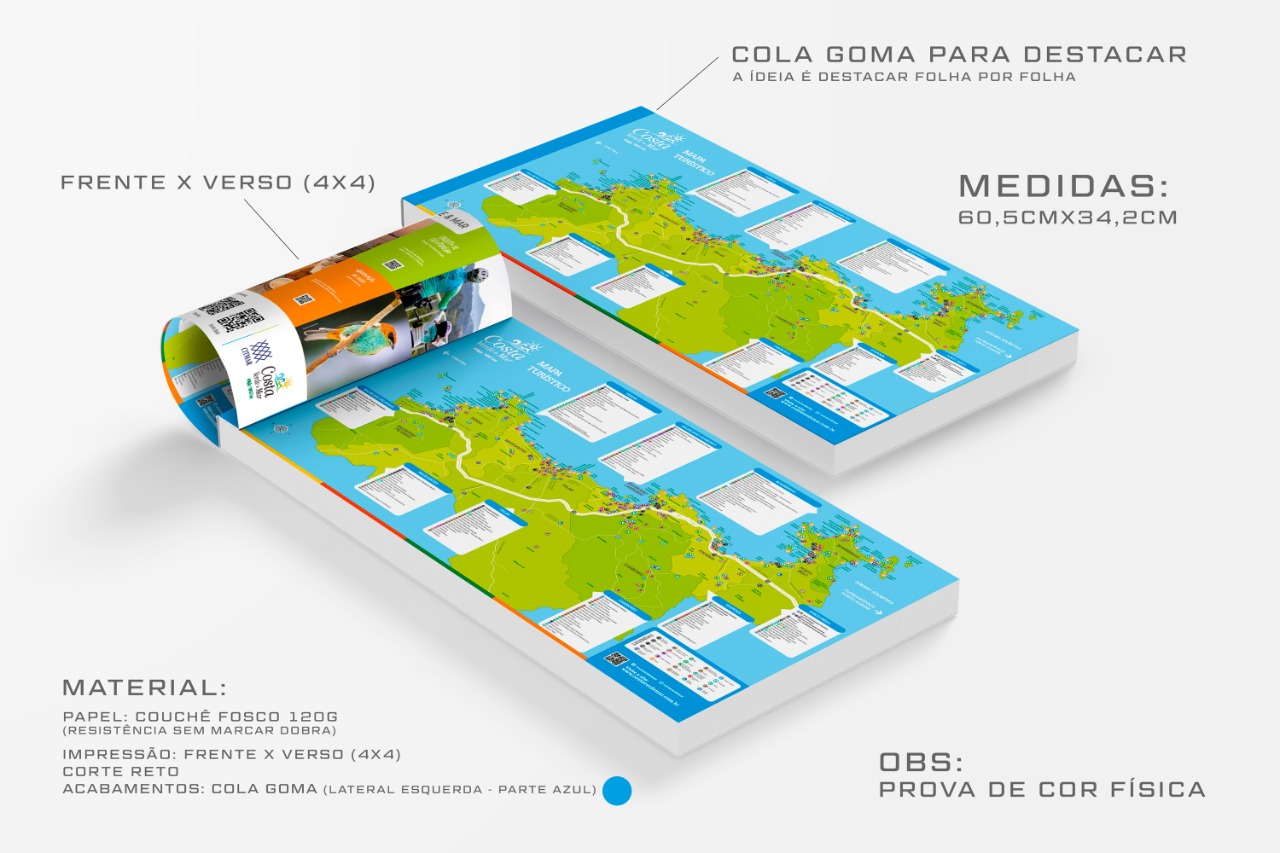 MockupItem 2  / Nome:  Tour da Experiência 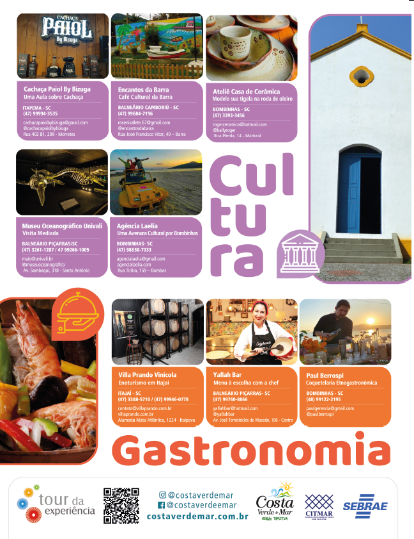 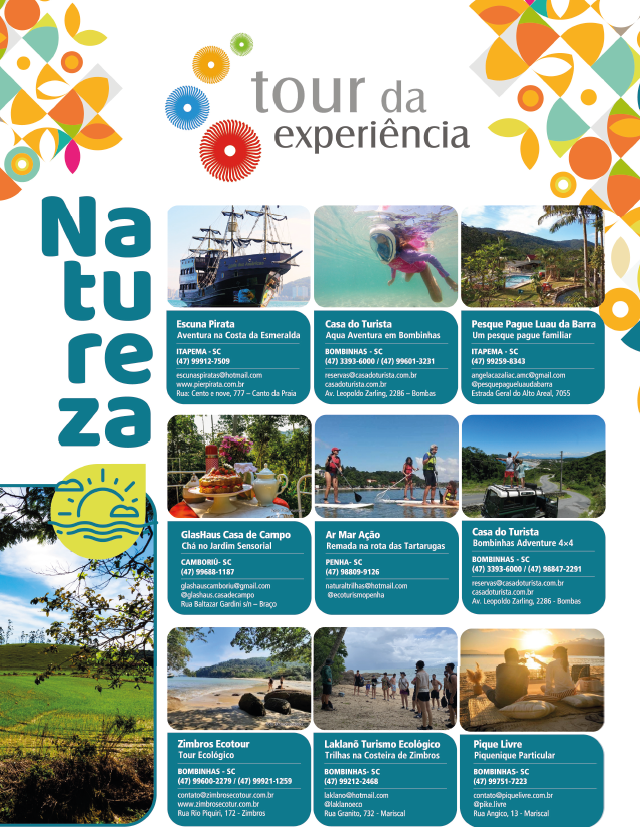 Item: 3  / Nome: Folder Cicloturismo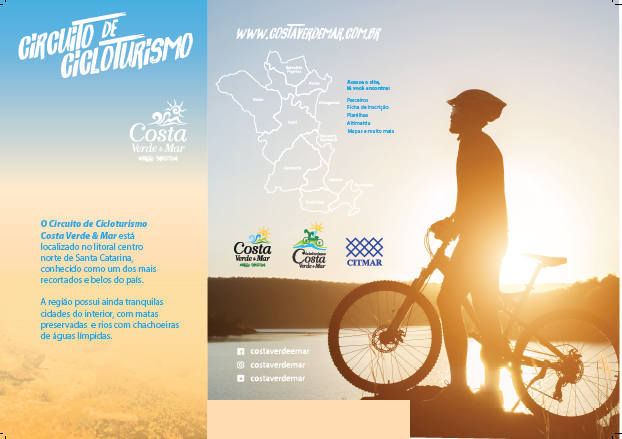 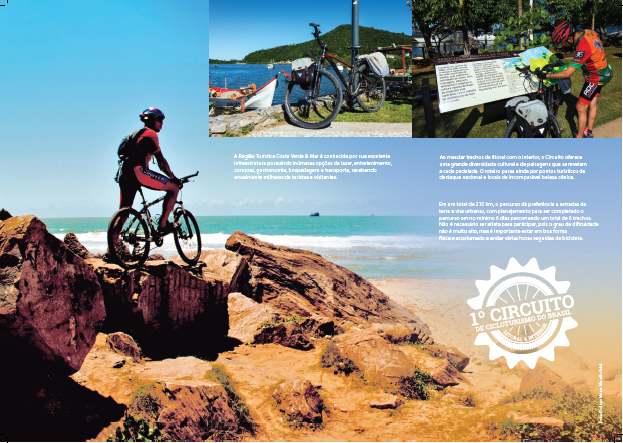 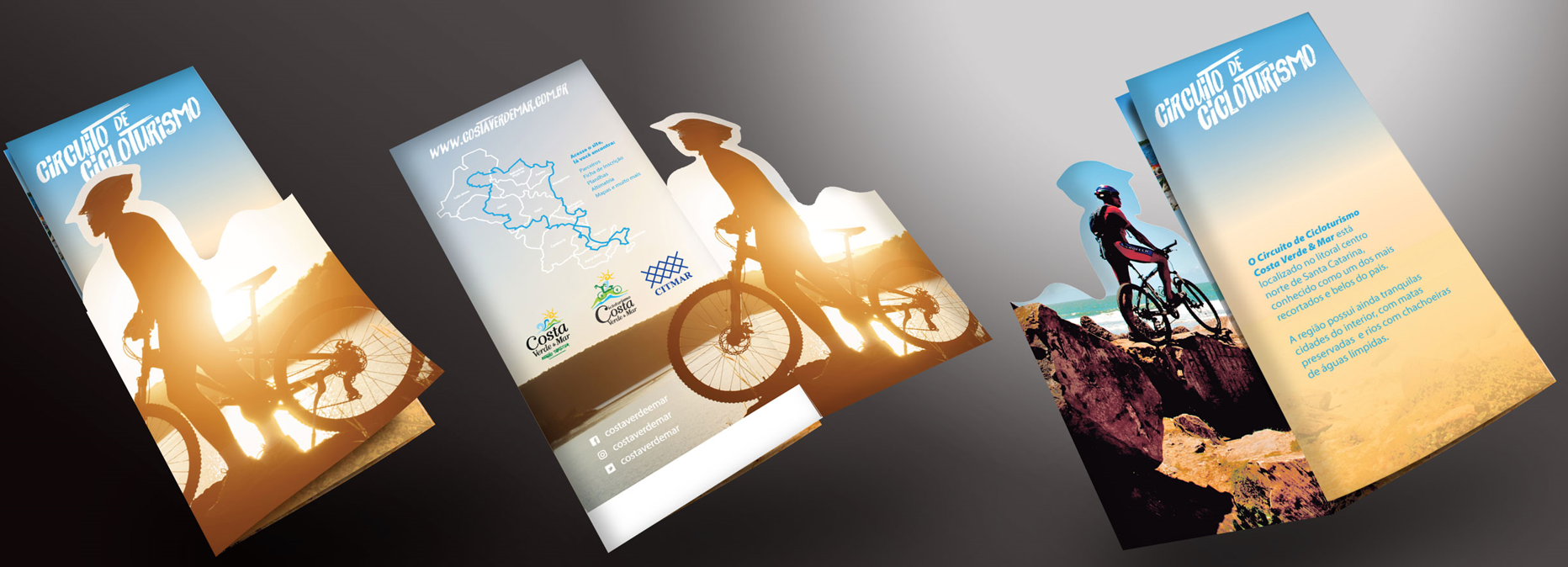 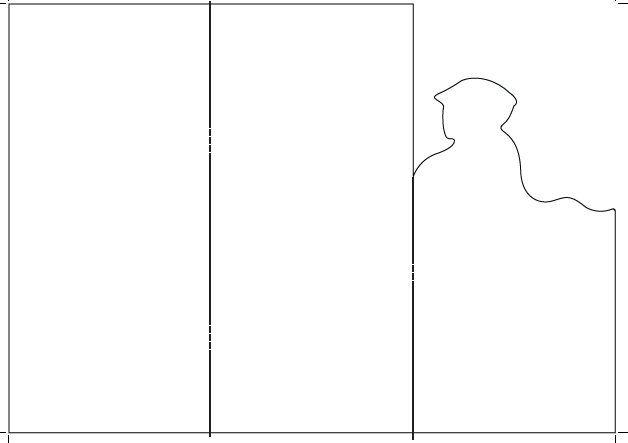 Item 4  /  Nome: Aventura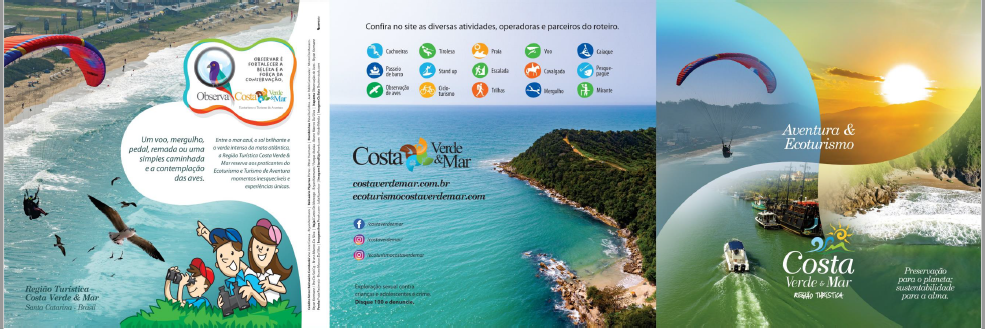 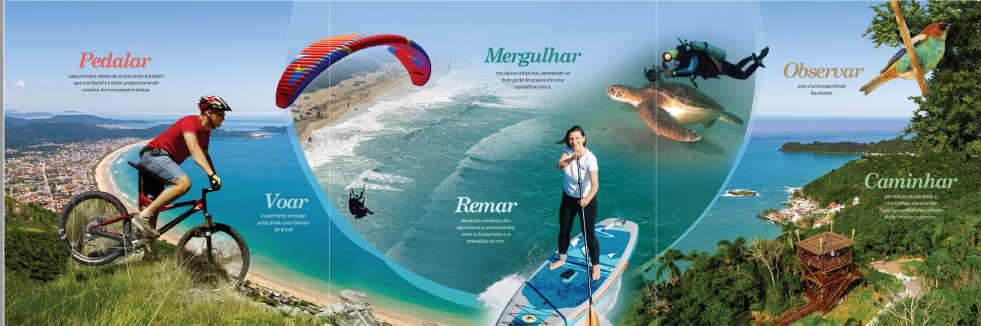 Item 5 / Painel MapaItem 6  / Painel Roteiros IntegradosItem 7  /   Nome: Bloco de Anotações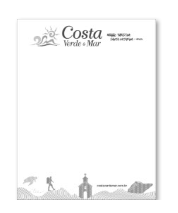 Item 8 / Totem Cicloturismo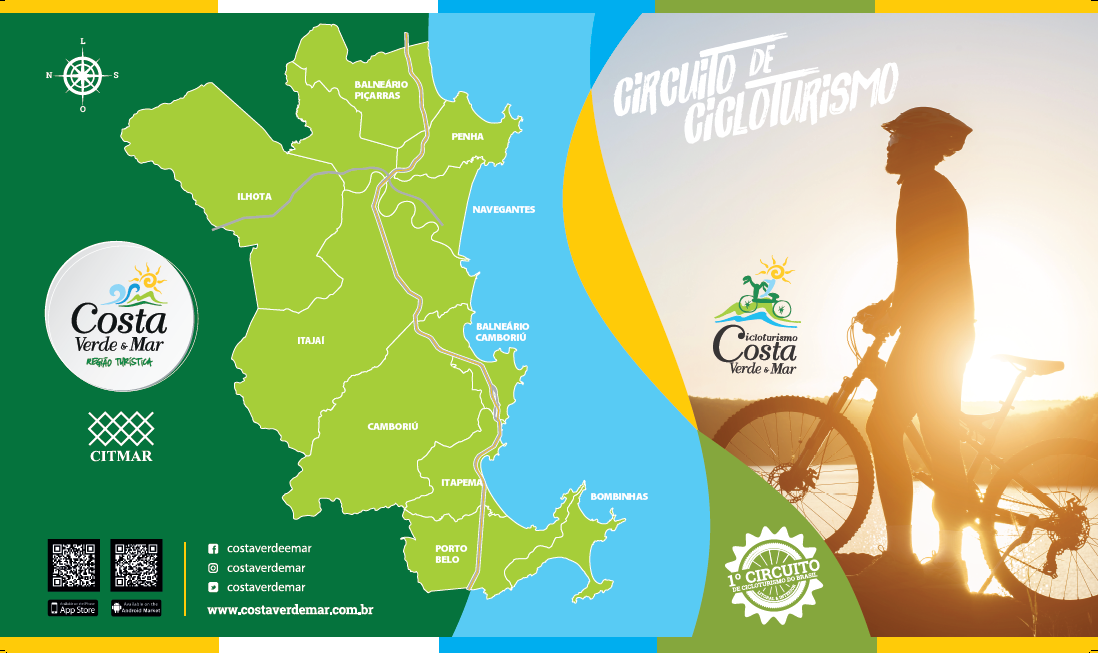 ORÇAMENTO ESTIMATIVOLocal e DataAssinatura  / Dados da Empresa / Papel TimbradoItemQtd.Unid.Descrição do material/serviçoValor unitário estimadoValor total estimado0150.000Unid.Nome: Mapa Costa Verde & MarEspecificações: 
Papel Couchê Fosco, Medida: 60,5cm X34,2cmGramatura: 120g (resistência sem marcar dobra)Impressão: frente e verso (4x4)Corte RetoAcabamento: goma (cola) na lateral esquerda do material para destacarBlocado com 50 unidades de mapas cadaEmbalagens: caixas e/ou plásticos resistentes e de boa qualidade.Vide mockupObservações importantes:Pedido mínimo em entrega única: 10.000 unidades;Entrega em Itajaí – SC. CEP: 88.309-421;Sem comissionamento para agências de comunicação;Prova física de cor; CTP Incluso;Prazo de entrega após certame: 10 dias.Validade do orçamento: 60 dias.CASO NÃO DISPONHA DO MATERIAL, DEIXAR EM BRANCO.R$ R$ ItemQtd.Unid.Descrição do material/serviçoValor unitário estimadoValor total estimado0220.000Unid.Nome: Tour da ExperiênciaEspecificações:Lâmina A4  - 21mm X 28 mm
Papel Couchê brilhoGramatura: 250gFrente e verso – colorido – 4x4.Acabamento: corte retoEmbalagens: caixas pequenas e/ou plásticos resistentes e de boa qualidade.Observações importantes:Pedido mínimo em entrega única: 10.000 unidades;Entrega em Itajaí – SC. CEP: 88.309-421;Sem comissionamento para agências de comunicação;Prova física de cor; CTP Incluso;Prazo de entrega após certame: 20 dias.Validade do orçamento: 60 dias.CASO NÃO DISPONHA DO MATERIAL, DEIXAR EM BRANCO.ItemQtd.Unid.Descrição do material/serviçoValor unitário estimadoValor total estimado0320.000Unid.Nome: Folder CicloturismoEspecificações:Formato aberto: 42cmX29,7cmFormato Fechado: 14cmX29,7cmPapel Couchê brilho 170g2 dobras internas4X4 cores (CMYK)Acabamento: Faca especial (vide mockup)Embalagens: caixas pequenas e/ou plásticos resistentes e de boa qualidade.Observações importantes:Pedido mínimo em entrega única: 10.000 unidades;Entrega em Itajaí – SC. CEP: 88.309-421;Sem comissionamento para agências de comunicação;Prova física de cor; CTP Incluso;Prazo de entrega após certame: 20 dias.Validade do orçamento: 60 dias.CASO NÃO DISPONHA DO MATERIAL, DEIXAR EM BRANCO.ItemQtd.Unid.Descrição do material/serviçoValor unitário estimadoValor total estimado0420.000UnidNome: Folder AventuraEspecificações:Formato aberto: 60cmx 20cmPapel couchê brilho 210g 2 dobras4x4 coresAcabamento retoEmbalagens: caixas pequenas e/ou plásticos resistentes e de boa qualidade.Acabamento: cantos retosObservações importantes:Pedido mínimo em entrega única: 10.000 unidades;Entrega em Itajaí – SC. CEP: 88.309-421;Sem comissionamento para agências de comunicação;Prova física de cor; CTP Incluso;Prazo de entrega após certame: 20 dias.Validade do orçamento: 60 dias.CASO NÃO DISPONHA DO MATERIAL, DEIXAR EM BRANCO.ItemQtd.Unid.Descrição do material/serviçoValor unitário estimadoValor total estimado05100UnidNome: Painel MapaEspecificações:Placa Horizontal em ACM;Adesivagem em vinil no verso;Formato: 93 cm de largura X 55 cm de altura;4X4 cores (CMYK);Impressão: Frente;Acabamento: cantos arredondados;Fixação: deverá vir pré-fixado com no mínimo 10 pedaços de fita dupla face transparente de alta resistência e performance, de espessura mínima de 1,0mm, com tamanho mínimo de 1,5 cm de largura X 10 cm de altura;Embalagens: caixas pequenas e/ou plásticos resistentes e de boa qualidade.Observações importantes:Pedido mínimo em entrega única: 50 unidades;Entrega em Itajaí – SC. CEP: 88.309-421;Sem instalação;Sem comissionamento para agências de comunicação;Prova física de cor; CTP Incluso;Prazo de entrega após certame: 10 dias.Validade do orçamento: 60 dias.CASO NÃO DISPONHA DO MATERIAL, DEIXAR EM BRANCO.ItemQtd.Unid.Descrição do material/serviçoValor unitário estimadoValor total estimado06100Unid.Nome: Painel Roteiros IntegradosEspecificações:Placa Horizontal em ACM;Adesivagem em vinil no verso;Formato: 93 cm de largura X 55 cm de altura;4X4 cores (CMYK);Impressão: Frente;Acabamento: cantos arredondados;Fixação: deverá vir pré-fixado com no mínimo 10 pedaços de fita dupla face transparente de alta resistência e performance, de espessura mínima de 1,0mm, com tamanho mínimo de 1,5 cm de largura X 10 cm de altura;Embalagens: caixas pequenas e/ou plásticos resistentes e de boa qualidade.Observações importantes:Pedido mínimo em entrega única: 50 unidades;Entrega em Itajaí – SC. CEP: 88.309-421;Sem instalação;Sem comissionamento para agências de comunicação;Prova física de cor; CTP Incluso;Prazo de entrega após certame: 10 dias.Validade do orçamento: 60 dias.CASO NÃO DISPONHA DO MATERIAL, DEIXAR EM BRANCO.ItemQtd.Unid.Descrição do material/serviçoValor unitário estimadoValor total estimado0720.000UnidNome: Bloco de AnotaçõesEspecificações:Formato: 10cm x 13 cmPapel Off Set 70gImpressão em 1 cor frente (cinza)Acabamento: cantos retosBlocado na cabeça com cola brancaBloco com 25 folhas cada;Embalagens: caixas pequenas e/ou plásticos resistentes e de boa qualidade.Observações importantes:Pedido mínimo em entrega única: 10.000 unidades;Entrega em Itajaí – SC. CEP: 88.309-421;Sem comissionamento para agências de comunicação;Prova física de cor; CTP Incluso;Prazo de entrega após certame: 20 dias.Validade do orçamento: 60 dias.CASO NÃO DISPONHA DO MATERIAL, DEIXAR EM BRANCO.ItemQtd.Unid.Descrição do material/serviçoValor unitário estimadoValor total estimado0830UnidNome: Totem CicloturismoEspecificações:Adesivo retangularDimensões: 100 cm x 60 cmColorido 4x0Cola no versoCorte RetoProteção UVObservações importantes:Pedido mínimo em entrega única: 10 unidades;Entrega em Itajaí – SC. CEP: 88.309-421;Sem comissionamento para agências de comunicação;Sem instalaçãoProva física de cor; CTP Incluso;Prazo de entrega após certame: 20 dias.Validade do orçamento: 60 dias.CASO NÃO DISPONHA DO MATERIAL, DEIXAR EM BRANCO.